Social Studies Curriculum FrameworkHistoryThe Curriculum Framework for Social Studies is an organizer to assist Local Education Agencies (LEAs) in writing curriculum.  The framework is based upon the Academic Standards of Chapter 4 of PA School Code.  The Academic Standards for Social Studies, adopted in 2002, and the Early Learning Standards, adopted in 2016, both went through the regulatory and review process.  Updated voluntary Social Studies standards (2009) also cite concepts to be learned. These standards do not specifically cite content to be learned, but concepts to be assessed.   Pennsylvania relies on the locally elected school board to make decisions concerning the content of Social Studies to be taught in the classroom. Social Studies teachers are responsible for teaching “Plato to NATO”.  The Academic Standards and the curriculum framework are designed to assist educators in focusing instruction of selected content so that students develop thinking skills to learn the concepts of civics and government, economics, geography, and history. Utilizing the framework will prepare students for adult life and learn the skills to be a responsible, involved citizen as is charged in Chapter 4 of the Pennsylvania School Code:  § 4.11. Purpose of public education. (a)  This section and § 4.12 (relating to academic standards) describe the purpose of public education and its relationship with the academic standards.  (b)  Public education prepares students for adult life by attending to their intellectual and developmental needs and challenging them to achieve at their highest level possible. In conjunction with families and other community institutions, public education prepares students to become self-directed, life-long learners and responsible, involved citizens. Prior to using the curriculum framework, educators should read the introduction in each Academic Standard document to gain an understanding of the holistic nature of Social Studies.Assessment should focus on the concepts, using the Essential Questions and Big Ideas to guide assessment practices.  Every student has the right to having voice and choice, informed by knowledge of government, history, economics, and geography. Content as well as instruction should be designed to meet individual student needs.How to Read the Curriculum Framework and Use the Academic Standards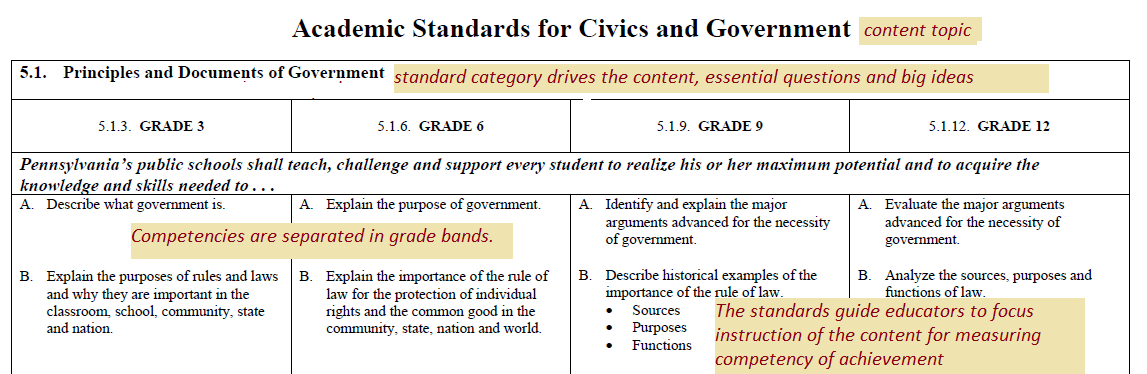 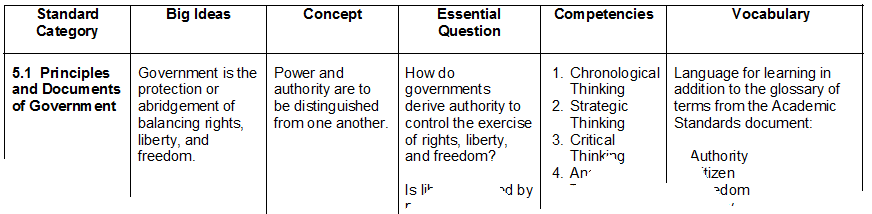 Big Ideas 	Declarative statements that describe concepts that transcend grade levels. Big Ideas are essential to provide focus on specific content for all students.Concepts     	Describe what students should know (key knowledge) as a result of this instruction specific to grade level.Competencies    	Describe what students should be able to do (key skills) as a result of this instruction, specific to grade level. Reference the Academic standard for specific competencies.	Refer to the Academic Standards for guidance in creating the competencies. The competencies of social studies are to develop the thinking skills to have students reach the big ideas and concepts of the Academic Standards.  The Academic Standards for Social Studies are written to guide the educator to what the student has to know and be able to do in the standard category.   Please reference the specific grade bands for the competencies for students to demonstrate the following: Analytic Thinking – parts, break down complexity to useable informationCritical Thinking – “If- then”, rational, reasonable thinking, problem solvingStrategic Thinking – planning, what to do with the informationChronological Thinking – Thinking across time and space (temporal) Essential Questions 	Questions connected to the SAS framework specifically linked to the Big Ideas. They should frame student inquiry, promote critical thinking, and assist in learning transfer.Vocabulary	The vocabulary for learning is the concept vocabulary and not content vocabulary. Please add the concept vocabulary to the terms in the glossary of each Academic Standard for students to have a working vernacular to demonstrate their understanding. HistoryLong Term Transfer GoalsTransfer goals highlight the effective uses of understanding, knowledge, and skill that we seek in the long run; i.e., what we want students to be able to do when they confront new challenges – both in and outside of school.HistoryLong Term Transfer GoalsTransfer goals highlight the effective uses of understanding, knowledge, and skill that we seek in the long run; i.e., what we want students to be able to do when they confront new challenges – both in and outside of school.Students will be able to independently use their learning to study the past struggle of balancing liberty and freedom to influence decisions that will impact their future at personal, local, state, national and international levels.  “The advancement and diffusion of knowledge is the only guardian of true liberty.” - James MadisonStudents will be able to independently use their learning to study the past struggle of balancing liberty and freedom to influence decisions that will impact their future at personal, local, state, national and international levels.  “The advancement and diffusion of knowledge is the only guardian of true liberty.” - James MadisonBig IdeasEssential QuestionsThe study of the past gives information for today to make choices for liberty and freedom.How are the tools of history used to examine the struggle to balance freedom and liberty?The study of the past gives information for today to make choices for liberty and freedom.How does Pennsylvania history reflect the struggle in balancing freedom and liberty in the past and the present, while securing the blessings of liberty for posterity?The study of the past gives information for today to make choices for liberty and freedom.How does the history of the United States reflect the struggle in balancing freedom and liberty in the past and the present, while securing the blessings of liberty for posterity?The study of the past gives information for today to make choices for liberty and freedom.How does world history reflect the struggle to balance the control of freedom and liberty?History Curriculum FrameworkHistory Curriculum FrameworkHistory Curriculum FrameworkHistory Curriculum FrameworkHistory Curriculum FrameworkHistory Curriculum FrameworkHistoryStandard CategoryBig IdeaConceptEssential QuestionCompetenciesVocabulary8.1 Historical Analysis andSkills DevelopmentThe study of the past gives information for today to make choices for liberty and freedom. The study of history utilizes problem solving skills and cognitive skills for people to learn from the past to make choices for their own liberty and freedom. How are the tools of history used to examine the struggle to balance freedom and liberty?Refer to the grade band in the academic standards for specific competencies.Use content to demonstrate:Analytic ThinkingCritical ThinkingStrategic ThinkingChronological ThinkingKey terms in addition to the glossary of terms from the Academic Standards document: ChronologicFreedomHistorical perspectiveLibertyPrimary sourceSecondary source8.2 Pennsylvania HistoryThe study of the past gives information for today to make choices for liberty and freedom.The study of history is the story of the struggle to balance freedom and liberty.  How does Pennsylvania history reflect the struggle in balancing freedom and liberty in the past and the present, while securing the blessings of liberty for posterity?Refer to the grade band in the academic standards for specific competencies.Use content to demonstrate:Analytic ThinkingCritical ThinkingStrategic ThinkingChronological ThinkingKey terms in addition to the glossary of terms from the Academic Standards document: ArtifactsChangeConflictContinuityContributionControlFreedomLiberty 8.3 United States HistoryThe study of the past gives information for today to make choices for liberty and freedom.The study of history is the story of the struggle to balance freedom and liberty.How does the history of the United States reflect the struggle in balancing freedom and liberty in the past and the present, while securing the blessings of liberty for posterity?Refer to the grade band in the academic standards for specific competencies.Use content to demonstrate:Chronological ThinkingStrategic ThinkingCritical ThinkingAnalytic ThinkingKey terms in addition to the glossary of terms from the Academic Standards document: ArtifactsChangeConflictContinuityContributionControlFreedomLiberty 8.4 World HistoryThe study of the past gives information for today to make choices for liberty and freedom.The study of history is the story of the struggle to balance freedom and liberty.How does world history reflect the struggle to balance the control of freedom and liberty?Refer to the grade band in the academic standards for specific competencies.Use content to demonstrate:Analytic ThinkingCritical ThinkingStrategic ThinkingChronological ThinkingKey terms in addition to the glossary of terms from the Academic Standards document: ArtifactsChangeConflictContinuityContributionControlFreedomLiberty 